OBJEDNÁVKAVOZM-2024-001560List č. 1 / 2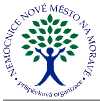 DodavatelNemocnice Nové Město na Moravě, příspěvková organizaceŽďárská 610592 31 Nové Město na MoravěIČO 00842001 DIČ CZ00842001Spisová značkaCHIRANA T. Injecta, s.r.o.Modřany, Komořanská 2148143 00 PrahaCZECH REPUBLICIČO 26216469 DIČ CZ26216469Kód spojení dodavateleKontakt na dodavatele:PříjemceSklad zdravotnického materiáluŽďárská 610592 31 Nové Město na MoravěVyřizuje:	XXXXSchválil:	XXXXE-mail	XXXXTelefon	XXXXZ001935	IlbOBJEDNÁVKAVOZM-2024-001560List č. 2 / 2Z073287IIbCena celkem bez DPHCelkem DPH94 623,26	CZK11 354,81	CZKCelkem105 978,07 CZKZboží doručit v pracovní dny do 14 hodin.Razítko a podpis dodavateleRazítko a podpis odběrateleKód akce1Požadované datum dodáníZpůsob dopravyDatum vytvoření07.05.2024Způsob úhradyVytvořilXXXXDodací podmínkyZodpovědná osobaCeny jsou uváděnyS daníVlastní spojeníDatová schránkay2hrjptPředmětPředmětPředmětPředmětKód zboží dodavateleKód zbožíNázev zboží dodavateleTřída nebezpečnostiObjednáno výslednéObjednáno Skladová výsledné MJCena za jednotkuCena celkemPL1015Chiralen mesh light 10 x 15 cm10,00 ksXXXXXXXXZ001658IIbXXXXXXXXSM2267-2Silon mon.bl. DS19/1 1,5EP 0,75m10,00 B-24ks240,00 ksXXXXXXXXZ001791IIbXXXXXXXXSM2366-2Silon mon.bl. DS19/1 1EP 0,75m10,00 B-24ks240,00 ksXXXXXXXXZ001793IIbXXXXXXXXSM2268-2Silon mon.bl. DS19/1 2EP 0,75m6,00 B-24ks144,00 ksXXXXXXXXZ001795IIbXXXXXXXXTG4463-2Tervalon br.g. HR27/1 3,5EP 0,75m1,00 B-24ks24,00 ksXXXXXXXXZ001808IIbXXXXXXXXPG0262-2Chirlac br.v. HR22/1 2EP 0,75m4,00 B-24ks96,00 ksXXXXXXXXZ001834IIIXXXXXXXXPG0266-2Chirlac br.v. HR27/1 2EP 0,75m4,00 B-24ks96,00 ksXXXXXXXXZ001836IIIXXXXXXXXPG0271-2Chirlac br.v. HR35/1 3EP 0,75m2,00 B-24ks48,00 ksXXXXXXXXZ001844IIIXXXXXXXXPG0276-2Chirlac br.v. HR40/1 3,5EP 0,75m2,00 B-24ks48,00 ksXXXXXXXXZ001845IIIXXXXXXXXPR0266-2Chirlac rap.v. HR27/1 2EP 0,75m1,00 B-24ks24,00 ksXXXXXXXXZ001881IIIXXXXXXXXSB2058Silon br.w. 3,5EP 3m/20fol.8,00 B-20ks160,00 ksXXXXXXXXZ001912IIbXXXXXXXXSB2057Silon br.w. 3EP 3m/20fol.5,00 B-20ks100,00 ksXXXXXXXXZ001913IIbXXXXXXXX000539-2Silon br.w. 4EP 10x0,45m6,00 B-24ks144,00 ksXXXXXXXXPG0013-2Z001950Chirlac br.v. 1,5EP 3x0,45mIII3,00 B-24ks72,00 ksXXXXXXXXPG0006Chirlac br.v. 3,5EP 3m/20fol.5,00 B-20ks100,00 ksXXXXXXXXZ001955IIIXXXXXXXXPG0005Chirlac br.v. 3EP 3m/20fol.7,00 B-20ks140,00 ksXXXXXXXXZ001958IIIXXXXXXXXPG0015-2Chirlac br.v. 3EP 3x0,45m6,00 B-24ks144,00 ksXXXXXXXXZ001959IIIXXXXXXXXPL0611Chiralen mesh light 6 x 11 cm20,00 ksXXXXXXXX